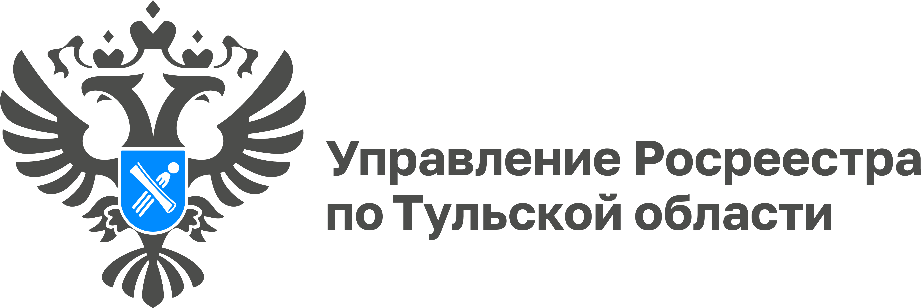 В здании Правительства Тульской области проведено совещание-семинар для органов местного самоуправления на тему: «Осуществление муниципального земельного контроля»В здании Правительства Тульской области под председательством заместителя министра имущественных и земельных отношений Тульской области Игоря Казенного состоялось совещание-семинар для органов местного самоуправления на тему: «Осуществление муниципального земельного контроля», основной целью которого было обсуждение актуальных вопросов взаимодействия органов муниципального земельного контроля и федерального государственного земельного контроля (надзора).В мероприятии приняли участие заместитель руководителя Управления Росреестра по Тульской области Виктория Ишутина, заместитель Руководителя Управления Россельхознадзора по городу Москва, Московской и Тульской областям Елена Кошелева, заместитель руководителя Приокского межрегионального управления Росприроднадзора Константин Ермолов, представители УФНС по Тульской области и администраций муниципальных районов и городских округов Тульской области. В ходе совещания были рассмотрены актуальные проблемные вопросы, возникающие при реализации контрольных (надзорных) функций.Виктория Ишутина обсудила порядок формирования доказательной базы по делам об административных правонарушениях, выражающихся в самовольном захвате земель.Самовольный захват земель – самое распространенное нарушение земельного законодательства, выявляемое Управлением Росреестра по Тульской области в рамках осуществления федерального государственного земельного контроля (надзора).Управление много внимания уделяет профилактическим мерам, предупреждая контролируемых лиц о выявленных нарушениях, выражающихся в самовольном захвате земель.В том случае, если гражданин не принимает меры к устранению такого нарушения, законодатель предусматривает привлечение к административной ответственности нарушителя и выдачу обязательного для исполнения предписания.«Необходимо всегда помнить – «ничьей» земли нет. Если у гражданина появилось желание раздвинуть границы своего земельного участка на свободные земли – необходимо свое желание обличить в правовом поле, т.е. обратиться в орган местного самоуправления за предоставлением такого земельного участка» - поясняет заместитель руководителя Виктория Ишутина.